INDICAÇÃO Nº 8958/2017Indica ao Poder Executivo Municipal a operação “tapa buraco” e reparo, no asfalto na Avenida Antônio Moraes Barros, com Estrada do Barreirinho em frente à rotatória, no Jardim Vista Alegre, neste município. Excelentíssimo Senhor Prefeito Municipal, Nos termos do Art. 108 do Regimento Interno desta Casa de Leis, dirijo-me a Vossa Excelência para solicitar operação tapa buraco e reparo em camada asfáltica na Avenida Antônio Moraes Barros, na rotatória com Estrada do Barreirinho, no Jardim vista Alegre Justificativa:Conforme relatos dos moradores locais e visita “in loco”, verificamos que pela Avenida Antônio Moraes Barros, na rotatória com Estrada do Barreirinho há vários buracos na camada asfáltica, que tem causado muitos transtornos aos motoristas e pedestres que por ali transitam, podendo causar sérios acidentes, sendo de urgências o que se pede, pois, é uma via muito movimentada, sendo necessária também aplicação de malha asfáltica após o concerto da via.Plenário “Dr. Tancredo Neves”, em 29 de novembro de 2017.                          Paulo Cesar MonaroPaulo Monaro-Vereador Líder Solidariedade-Fotos do local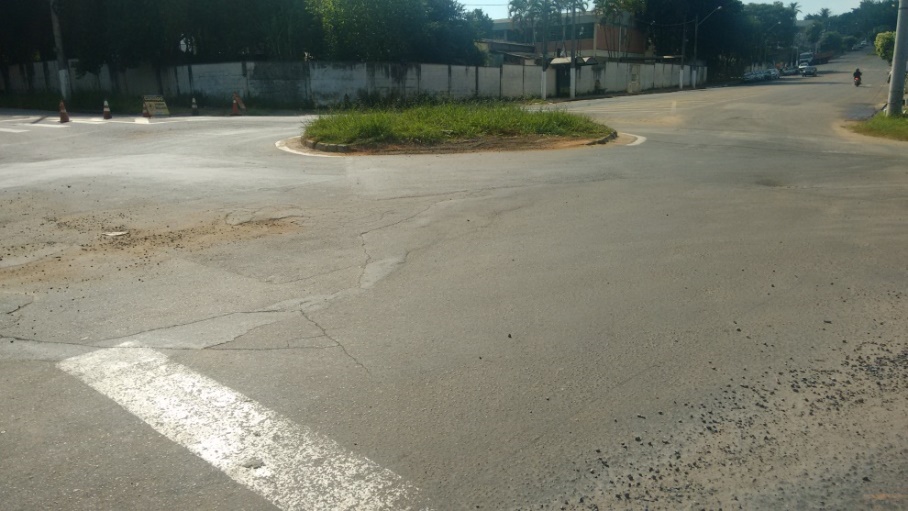 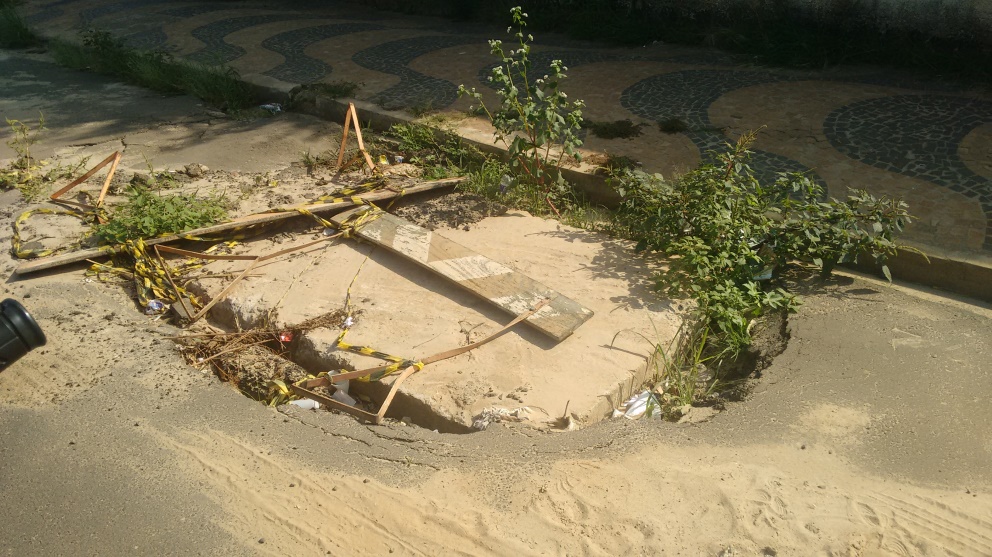 